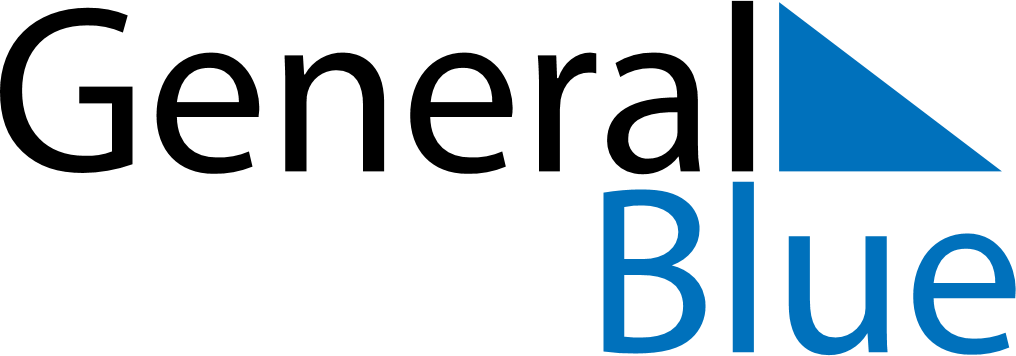 Weekly CalendarJuly 20, 2020 - July 26, 2020Weekly CalendarJuly 20, 2020 - July 26, 2020MondayJul 20MondayJul 20TuesdayJul 21WednesdayJul 22WednesdayJul 22ThursdayJul 23FridayJul 24FridayJul 24SaturdayJul 25SundayJul 26SundayJul 26My Notes